ALL ABOUT THAT BASSMeghan Trainor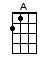 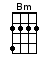 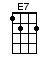 Singing note: C# {A4}(TACET) Because you know I'm [A] all about that bass, 'bout that bass, no trebleI'm [Bm] all about that bass, 'bout that bass, no trebleI'm [E7] all about that bass, 'bout that bass, no trebleI'm [A] all about that bass, 'bout that [A] bass[A] Yeah, it's pretty clear, I ain't no size two[Bm] But I can shake it, shake it, like I'm supposed to do[E7] 'Cuz I got that boom boom that all the boys chaseAnd [A] all the right junk in all the right places[A] I see the magazine, workin' that Photoshop[Bm] We know that shit - ain't - real, c'mon now, make it stop[E7] If you got beauty, beauty, just raise 'em up'Cuz every [A] inch of you is perfectFrom the [E7] bottom to the [A] topYeah, my [A] mama she told me don't worry about your [Bm] size [Bm]                                                                                (Shoo wop wop, sha-ooh wop wop)She says, [E7] "Boys like a little more booty to hold at [A] night." [A]                                                                                                 (That booty, uh, that booty booty)You know I [A] won't be no stick figure silicone Barbie [Bm] doll [Bm]                                                                                (Shoo wop wop, sha-ooh wop wop)So if [E7] that's what you're into then go ahead and move a-[A]long [A]  (TACET) Because you know I'm [A] all about that bass, 'bout that bass, no trebleI'm [Bm] all about that bass, 'bout that bass, no trebleI'm [E7] all about that bass, 'bout that bass, no trebleI'm [A] all about that bass, 'bout that [A] bass – hey!(TACET) I'm bringing [A] booty backGo ahead and tell them skinny [Bm] bitches thatNo, I'm just playing, I know you [E7] think you're fatBut I'm here to tell ya every [A] inch of you is perfectFrom the [E7] bottom to the [A] topYeah, my [A] mama she told me don't worry about your [Bm] size [Bm]                                                                                (Shoo wop wop, sha-ooh wop wop)She says, [E7] "Boys like a little more booty to hold at [A] night." [A]                                                                                                 (That booty, uh, that booty booty)You know I [A] won't be no stick figure silicone Barbie [Bm] doll [Bm]                                                                                (Shoo wop wop, sha-ooh wop wop)So if [E7] that's what you're into then go ahead and move a-[A]long [A]  (TACET) Because you know I'm [A] all about that bass, 'bout that bass, no trebleI'm [Bm] all about that bass, 'bout that bass, no trebleI'm [E7] all about that bass, 'bout that bass, no trebleI'm [A] all about that bass, 'bout that [A] bass(TACET) Because you know I'm [A] all about that bass, 'bout that bass, no trebleI'm [Bm] all about that bass, 'bout that bass, no trebleI'm [E7] all about that bass, 'bout that bass, no trebleI'm [A] all about that bass, 'bout that [A] bassBecause you know I'm [A] all about that bass, 'bout that bass, no trebleI'm [Bm] all about that bass, 'bout that bass, no trebleI'm [E7] all about that bass, 'bout that bass, no trebleI'm [A] all about that bass, 'bout that bass'Bout that bass, 'bout that bass hey! Hey!Hey, [Bm] hey, ooh You know you like this [E7] bass, hey ey ey ey ey ey ey [A] ey www.bytownukulele.ca